KARTA KWALIFIKACYJNA UCZESTNIKAZAJĘĆ CENTRUM KULTURY W GDOWIE W ROKU KULTURALNYM 2018/20191. Imię i nazwisko rodzica (opiekuna)............................................................................................................................................................................2.Imię i nazwisko dziecka ……………………………………………………………………………………………………….....................................................................................3. Data urodzenia ...........................................................................................................................................................................................................4. PESEL .................................................................................................................................……...................................................................................5. Adres zamieszkania ..............................................................................................................…...................................................................................6.  Nr. Tel rodzica(opiekuna)...........................................................................................................................................................................................7. Adres e-mail rodzica (opiekuna)..................................................................................................................................................................................Informuję, iż zapoznałam(em) się z Regulaminem Zajęć Centrum Kultury w Gdowie w roku kulturalnym 2018/2019 i akceptuję warunki w nim zawarte. 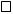 Wyrażam zgodę na przetwarzanie danych osobowych zawartych w karcie kwalifikacyjnej na potrzeby niezbędne do zapewnienia bezpieczeństwa i ochrony zdrowia uczestnika zajęć (zgodnie z RozporządzeniemParlamentu Europejskiego i Rady (UE) 2016/679 z dnia 27 kwietnia 2016 r. w sprawie ochrony osób fizycznych w związku z przetwarzaniem danych osobowych i w sprawie swobodnego przepływu takich danych oraz uchylenia dyrektywy 95/46/WE).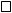   Wyrażam zgodę  na prezentację wizerunku mojego dziecka na potrzeby promocji Centrum Kultury w Gdowie. Dane będą przechowywane w Centrum Kultury w Gdowie. Udzielenie zgody jest warunkiem wzięcia udziału w zajęciach.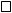 * Wyrażam zgodę na otrzymywanie informacji handlowych lub marketingowych drogą elektroniczną zgodnie z Ustawą o Świadczeniu Usług Drogą Elektroniczną z dnia 18 lipca 2002 r. (Dz.U. 2017 poz. 1219) przez Centrum Kultury w Gdowie.  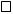 *Wyrażenie zgody jest dobrowolne.……………………                                                                                                                                			 .………………………………………….(data)                                                                                                                                                		 (podpis rodzica lub opiekuna)FORMULARZ ZGŁOSZENIOWY UCZESTNIKA ZAJĘĆ CENTRUM KULTURY W GDOWIE - W ROKU KULTURALNYM 2018/2019(proszę zaznaczyć zajęcia, na które zapisują Państwo dziecko)      Zajęcia umuzykalniające                                                                                Szachy      Klub maluszka                                                                                                  Warsztaty okolicznościowe      Klub kreatywnego malucha                                                                           Robotyka      Zajęcia taneczne z elementami baletu                                                        Gimnastyka artystyczna           Dziecięca grupa folklorystyczna Mali Gdowianie                                       Cheerleaderki      Plastyka                                                                                                              Pracownia modelarska      Taniec towarzyski                                                                                                   Taniec nowoczesny HIP-HOP                       .......................                                                                                                                                                                         ...................................................(data)                                                                                                                                                                                       (podpis rodzica lub opiekuna)INFORMACJA RODZICA (OPIEKUNA) O STANIE ZDROWIA DZIECKAJa, niżej podpisany oświadczam, że stan zdrowia mojego dziecka/podopiecznego pozwala na udział w zajęciach........................                                                                                                                                                                     ......................................................      (data)                                                                                                                                                                                (podpis rodzica lub opiekuna)